Рада учнівського парламенту: законодавчий та виконавчий орган самоуправління; звітний загальним зборам.До Ради шкільного учнівського парламенту входять: Голова Ради учнівського парламенту: організовує діяльність учнівського парламенту відповідно до плану роботи школи, рішень Ради учнівського парламенту; систематично проводить збір Ради, робочі лінійки; представляє інтереси учнів на рівні педколективу, батьківської ради; разом з членами Ради учнівського парламенту планує роботу; взаємодіє з заступником директора з виховної роботи.Заступник голови Ради учнівського парламенту: у відсутність голови Ради учнівського парламенту виконує його обов’язки, здійснює контроль за виконанням доручень членами учнівського парламенту; відповідає за ведення документації Ради учнівського парламенту;Радник інтелектуального центру: у взаємодії з головою учнівського парламенту та заступником директора з виховної роботи планує роботу; бере участь у організації та проведенні пізнавальних заходів; звітує перед Радою учнівського парламенту.Мета центру: забезпечення простору для ініціативи, творчості, самодіяльності учнів в навчально-пізнавальній діяльності.Завдання: допомога розвитку раціональних методів навчальної діяльності учнів, їх самоосвіти.Радник центру дисципліни і порядку: у взаємодії з головою учнівського парламенту та заступником директора  з виховної роботи планує роботу; сприяє підвищенню рівня культури поведінки; координує роботу класних центрів дисципліни і порядку; звітує перед Радою учнівського парламенту.Мета центру: піклуватися про виховання у школярів свідомої дисципліни; підтримувати порядок в школі.Завдання: допомога організації навчального процесу, вести облік відвідування, боротися з прогулами, запізненнями, організовувати чергування по школі, контролювати якість чергування по класах, пропагувати норми культурної поведінки, правил етикету.Радник шефського центру: у взаємодії з головою учнівського парламенту та заступником директора з виховної роботи планує роботу; піклується про співпрацю з класами початкової школи; звітує перед Радою учнівського парламенту; Мета центру: організація шефської роботи;Завдання: організовувати дозвілля молодших школярів на перервах, проводити разом з ними цікаві заходи в позаурочний час, різні спортивні ігри, надавати допомогу в організації роботи оздоровчого табору.Радник центру здорового способу життя: у взаємодії з головою учнівського парламенту вчителем фізичного виховання та заступником директора з виховної роботи планує роботу; сприяє підготовці і проведенню спортивно-оздоровчих заходів; звітує перед Радою учнівського парламенту.Мета центру: організація оздоровчо-просвітницької діяльності з учнями; залучення учнів до активної діяльності у сфері спорту та туризму; організація роботи з профілактики й подолання шкідливих звичок.Завдання: піклуватися про створення спортивних секцій, організовувати спортивні змагання в школі, спортивні вечори, вікторини.Радник інформаційного центру: у взаємодії з головою учнівського парламенту та заступником директора з виховної роботи планує роботу; збирає та узагальнює інформацію з шкільного життя; відповідає за систематичність шкільної преси; звітує перед Радою учнівського парламенту.Мета центру: вивчення громадської думки учнів про шкільне життя; створення інформаційного банку про життєдіяльність класних колективів; створення мережі шкільної преси.Завдання: збирати інформацію про різні події шкільного життя, висвітлювати їх у шкільній пресі, проводити конкурси класних газет до визначних подій.Радник центру молодіжного дозвілля: у взаємодії з головою учнівського парламенту та заступником директора з виховної роботи планує роботу; організовує і проводить шкільні вечори, дискотеки, шоу-програми; відповідає за залучення учнів до гурткової роботи; звітує перед Радою учнівського парламенту.Мета центру: організація змістовного дозвілля дітей і молоді з урахуванням їхніх інтересів; залучення дітей і підлітків на основі ініціативи до підготовки та проведення творчих справ,  дозвіллєвих програм.Завдання: піклуватися про естетичне виховання школярів, розвитку їх художніх здібностей; організовувати конкурси талантів, вечори відпочинку, дискотеки; інформувати школярів про новини культурного життя країни.Радник центру гігієни: у взаємодії з головою учнівського парламенту та заступником директора з виховної роботи планує роботу; проводить рейди перевірки зовнішнього виду учнів, перевіряє дотримання норм гігієни; звітує перед Радою учнівського парламенту.Мета центру: організація роботи сан трійок.Завдання: виставляти оцінки за чистоту, піклуватися про зовнішній вигляд учнів, боротися за дотримання санітарно-гігієнічних вимог.Радник військово-патріотичного центру: у взаємодії з головою учнівського парламенту, вчителем допризовної підготовки та заступником директора з виховної роботи планує роботу; організовує роботу клубу «Військова слава»; звітує перед Радою учнівського парламенту.Мета центру: організація роботи клубу «Військова слава».Завдання: тримати постійний зв'язок із ветеранами Другої Світової війни, слідкувати за дотриманням графіка проходження волонтерського руху в школі.Радник трудового центру: у взаємодії з головою учнівського парламенту, заступником директора з виховної роботи та завгоспом школи планує роботу; організовує трудові десанти; слідкує за станом меблів у кабінетах; звітує перед Радою учнівського парламенту.Мета центру: налагодити роботи трудових об’єднань, ремонтних бригад.Завдання: організовувати роботу по озелененню школи і шкільної території, слідкувати за шкільним інвентарем.Голови класного учнівського парламенту є тією складовою Ради  шкільного учнівського парламенту, що поєднує загальношкільну модель з класною. Голови класного учнівського парламенту отримують інформацію від Ради шкільного учнівського парламенту і доводять її до відома своїх класів.План роботи учнівського парламенту Юрівського НВКПрава членів шкільного учнівського парламенту: брати участь у роботі всіх напрямків дитячого самоврядування;представляти інтереси учнів;співпрацювати з педагогічним колективом та батьківською радою;проводити засідання, приймати рішення і виконувати їх;давати доручення всім учням і контролювати їх виконання.Обовязки членів шкільного учнівського парламенту:бути прикладом у навчанні і праці;організовувати роботу центрів у класному колективі;координувати і контролювати діяльність первинних центрів;забезпечувати життєдіяльність учнівського самоврядування школи;організовувати підготовку і проведення загальношкільних заходів, спрямованих на розвиток особистості як суб’єкта життя;забезпечувати представництво шкільного учнівського парламенту;звітувати перед Радою учнівського парламенту.Пояснювальна записка до моделі учнівського самоврядуванняІ. Загальні положення1.  Виконавчим органом учнівського самоврядування у школі є учнівський парламент, покликаний формувати у всіх учнів свідоме і відповідальне ставлення до всіх прав і обов’язків, визначених Правилами для учнів школи, Статутом школи та Законом України «Про загальну освіту».2.  До учнівського парламенту входять: голова парламенту та дев’ять радників центрів (здорового способу життя, інтелектуальний, молодіжного дозвілля, дисципліни і порядку, інформаційний, трудовий, шефський).3.  Кількісний та якісний склад учнівського парламенту можуть змінити загальні учнівські збори школи.ІІ. Завдання учнівського парламентуГоловне завдання учнівського парламенту є допомогти педагогічному колективу забезпечити: глибоке засвоєння основних знань учнями школи;зростання національної свідомості, духовного розвитку учнів, виховання почуття патріотизму, відданості в служінні Батьківщині;формування соціальної активності і професійної компетентності особистості;організації самообслуговування, створення нормальних побутових умов;виховання поваги до Конституції, законодавства, державної мови;виконання правил учня школи.ІІІ. Організація роботи учнівського парламенту Всю роботу учнівського парламенту проводить голова (учень-старшокласник). Він може бути присутнім на засіданні педагогічної ради, а також брати участь в обговоренні питань, пов’язаних із навчанням, вихованням учнів школи. Голова парламенту подає пропозиції дирекції школи щодо проведення тематичних вечорів, дискотек, відповідає за проведення щотижневих загальношкільних лінійок. Засідання парламенту проводить голова один раз на тиждень, де обговорюється план роботи на наступний тиждень і аналізується робота центрів за попередній. Рішення та постанови доводяться до відома всіх учнів. Кожен із дев’яти радників формує комісії з представників, обраних у класах. Кожна комісія планує свою роботу на семестр. Це, перш за все, цікаві виступи на загальних щотижневих лінійках (понеділок), повідомлення на загальношкільних заняттях з інформування (вівторок), тощо.ІV. Вибори учнівського парламенту Голова парламенту та радники обираються учнями школи на загальних зборах на початку навчального року терміном на 1 рік (відкритим або таємним голосуванням). За тиждень до виборів учнівського парламенту організовує свою роботу виборча комісія, яка складається з представників (по одному від кожного класу). Клас, група учнів, окремі учні висувають кандидатури на посади голови парламенту та його радників. Ці кандидатури реєструються і доводяться до відома учнів. Виборча комісія готує, якщо в цьому є необхідність, бюлетені для таємного голосування; оголошує дату проведення загальних зборів учнів. Парламент обирається в тому разі, якщо на зборах присутні більш як половина учнів, що навчаються у школі. На зборах заслуховують виступи учнів школи, вчителів, у яких висвітлюються моральні та ділові якості кандидатів. Після голосування виборча комісія підбиває підсумки виборів і доводить їх до відома зборів. Кандидат вважається обраним, якщо за нього проголосувала найбільша кількість учнів.Вимоги до кандидата в лідери ради учнівського самоврядуванняЛідер повинен бути: чесною і порядною людиною;винахідливим;об’єктивним;ініціативним, докладати до будь-якої справи свої зусилля, думки, пропозиції;давати поради, але ненав’язливо;бути уважним товаришем, вміти відповідати за свої дії, вчинки, слова;гідно сприймати критику на свою адресу;за роботою не забувати про відпочинок.Склад парламентуНаталич Тетяна – голова учнівського парламентуСпаський Ярослав – заступник голови учнівського парламентуГопфалова Маша – радник інтелектуального центруЛевченко Юлія – радник шефського центруОхріменко Сергій – радник центру дисципліни і порядку Охріменко Вікторія – радник центру молодіжного дозвілляКашука Дмитро – радник військово-патріотичного центруХижняк Андрій – радник трудового центруКурдюкова Анастасія – радник центру гігієниГуторка Юрій – радник центру здорового способу життяГрицун Дарина – радник інформаційного центру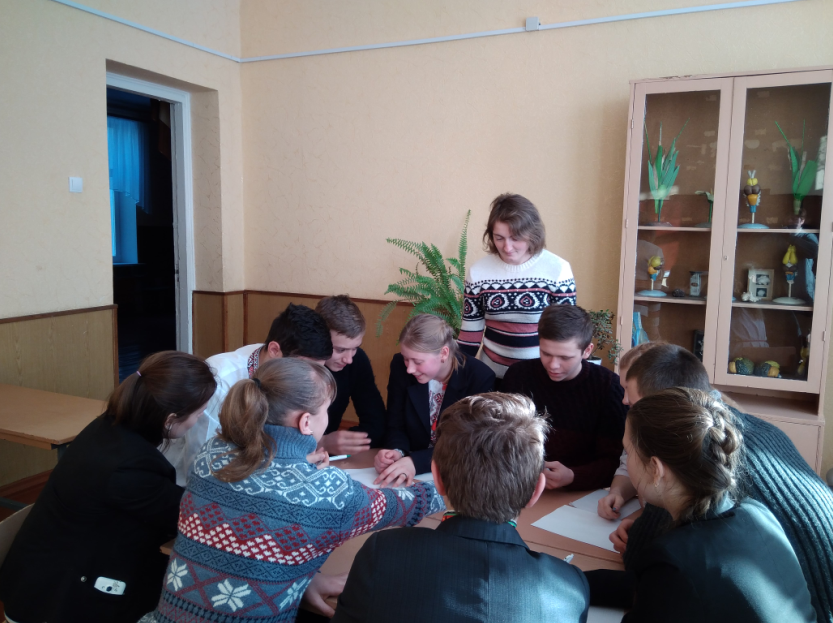 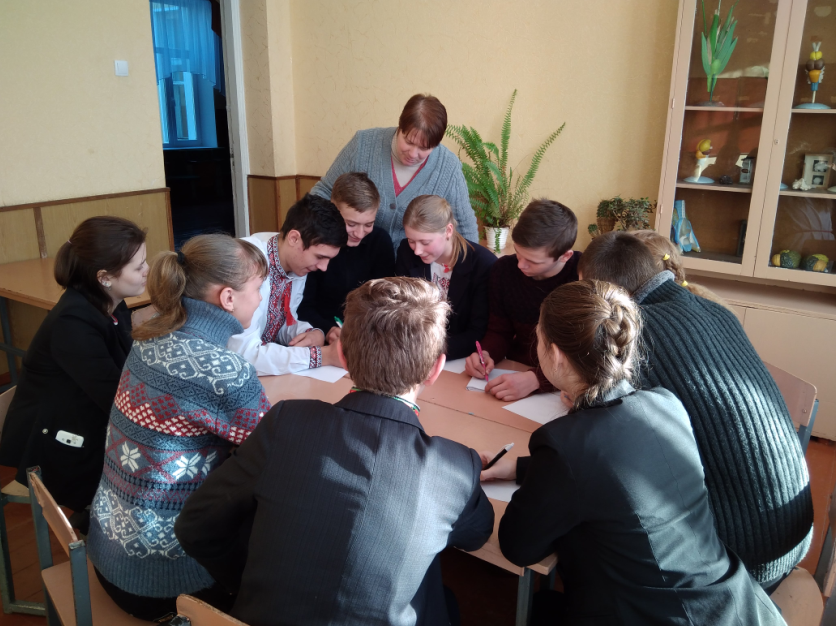 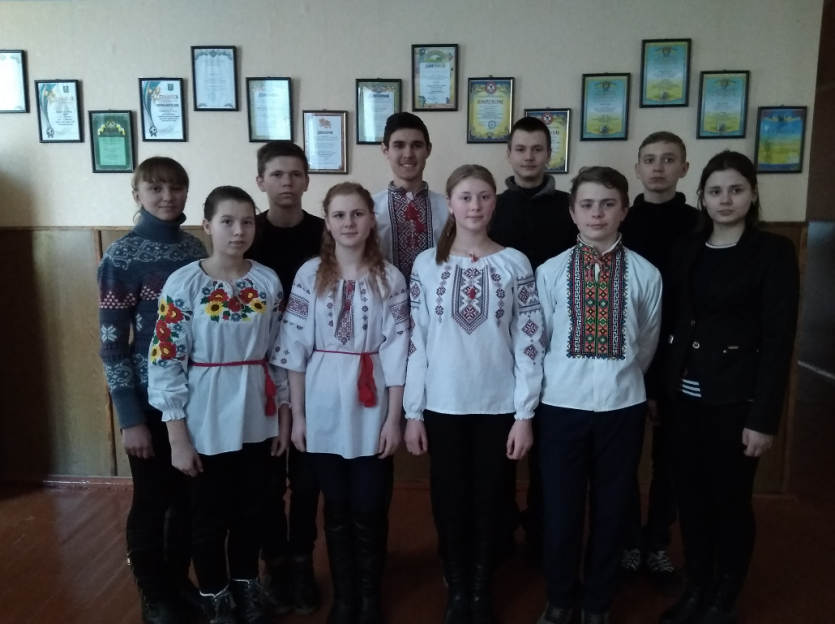 вересеньвересеньжовтеньжовтеньлистопадлистопадгруденьгруденьсіченьсіченьлютийлютийберезеньберезеньквітеньквітеньтравеньтравеньЦентр гігієниЦентр інтелектуальнийЦентр дисципліни і порядку Трудовий центрІнформаційний центрВійськово-патріотичний центрЦентр здорового способу життяЦентр шефськийЦентр молодіжного дозвілля